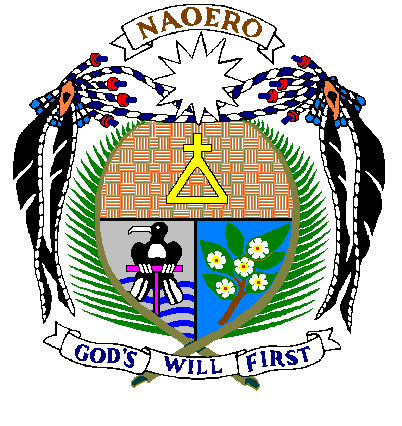       BUSINESS TAX QUARTERLY RETURN FORMNauru Revenue OfficeMinistry of FinanceQuarter / Month                                            /   20___COMPLETE ALL APPLICABLE SECTIONS (Both pages)DECLARATION: I declare that the particulars on this form are true and correct.Full Name 	                                          	Title / PositonSignature						Date:	IT IS A SERIOUS OFFENCE TO GIVE FALSE INFORMATION TO THE SECRETARY FOR FINANCEPlease deliver completed return form to the Revenue Office, Civic Centre, AIWO district, or by email to nro.tax@naurugov.nrCash payments can be made at the Revenue Office, or by TT to:Account Name:		NAURU RECEIPTING ACCOUNTBSB Number:		633000Account Number:	154908735Bank Name:		Bendigo & Adelaide Bank LimitedBank Address:		The Bendigo Centre, Bendigo, Victoria – 3550, Australia.Swift Code:		BENDAU3BReference description:	TIN/TAX TYPE/(month or quarter/year)NOTE: Business Tax Type Codes are as follows – SBT (Small Business Tax), BPT (Business Profits Tax), NRT (Non Resident Tax).Verified and Entered:						Date:  		/	/  TINTaxpayer NameSection ASMALL BUSINESS TAX (Do not show cents)SMALL BUSINESS TAX (Do not show cents)SMALL BUSINESS TAX (Do not show cents)To be used by all non-resident individuals conducting business in Nauru. Quarterly payments are due by 15th October, 15th January, 15th April and 15th July each year. Small Business Tax is calculated as 2.5% of gross revenue for each quarter.To be used by all non-resident individuals conducting business in Nauru. Quarterly payments are due by 15th October, 15th January, 15th April and 15th July each year. Small Business Tax is calculated as 2.5% of gross revenue for each quarter.QUARTER ENDEDTo be used by all non-resident individuals conducting business in Nauru. Quarterly payments are due by 15th October, 15th January, 15th April and 15th July each year. Small Business Tax is calculated as 2.5% of gross revenue for each quarter.To be used by all non-resident individuals conducting business in Nauru. Quarterly payments are due by 15th October, 15th January, 15th April and 15th July each year. Small Business Tax is calculated as 2.5% of gross revenue for each quarter.GROSS REVENUE$To be used by all non-resident individuals conducting business in Nauru. Quarterly payments are due by 15th October, 15th January, 15th April and 15th July each year. Small Business Tax is calculated as 2.5% of gross revenue for each quarter.To be used by all non-resident individuals conducting business in Nauru. Quarterly payments are due by 15th October, 15th January, 15th April and 15th July each year. Small Business Tax is calculated as 2.5% of gross revenue for each quarter.TAX PAYABLE(Gross Revenue multiply by 2.5%)$Section BINSTALMENTS - BUSINESS PROFITS TAX(Do not show cents)INSTALMENTS - BUSINESS PROFITS TAX(Do not show cents)INSTALMENTS - BUSINESS PROFITS TAX(Do not show cents)To be used by all persons conducting business in Nauru other than those subject to Small Business Tax. Quarterly payments are due by 15th October, 15th January, 15th April and 15th July each year. To be used by all persons conducting business in Nauru other than those subject to Small Business Tax. Quarterly payments are due by 15th October, 15th January, 15th April and 15th July each year. QUARTER ENDEDTo be used by all persons conducting business in Nauru other than those subject to Small Business Tax. Quarterly payments are due by 15th October, 15th January, 15th April and 15th July each year. To be used by all persons conducting business in Nauru other than those subject to Small Business Tax. Quarterly payments are due by 15th October, 15th January, 15th April and 15th July each year. $To be used by all persons conducting business in Nauru other than those subject to Small Business Tax. Quarterly payments are due by 15th October, 15th January, 15th April and 15th July each year. To be used by all persons conducting business in Nauru other than those subject to Small Business Tax. Quarterly payments are due by 15th October, 15th January, 15th April and 15th July each year. INSTALMENT AMOUNT(As advised by the NRO)$Section CNON-RESIDENT TAX(Do not show cents)NON-RESIDENT TAX(Do not show cents)NON-RESIDENT TAX(Do not show cents)NON-RESIDENT TAX(Do not show cents)NON-RESIDENT TAX(Do not show cents)Note: To be used by all persons required to withhold Non-Resident Tax. Payments are due within 15 days after the end of each month in which interest, royalties and insurance premiums are paid. If there is insufficient space to provide other party details on this form, please provide these details on a separate sheet of paper and attach to this form.Note: To be used by all persons required to withhold Non-Resident Tax. Payments are due within 15 days after the end of each month in which interest, royalties and insurance premiums are paid. If there is insufficient space to provide other party details on this form, please provide these details on a separate sheet of paper and attach to this form.Note: To be used by all persons required to withhold Non-Resident Tax. Payments are due within 15 days after the end of each month in which interest, royalties and insurance premiums are paid. If there is insufficient space to provide other party details on this form, please provide these details on a separate sheet of paper and attach to this form.Note: To be used by all persons required to withhold Non-Resident Tax. Payments are due within 15 days after the end of each month in which interest, royalties and insurance premiums are paid. If there is insufficient space to provide other party details on this form, please provide these details on a separate sheet of paper and attach to this form.Note: To be used by all persons required to withhold Non-Resident Tax. Payments are due within 15 days after the end of each month in which interest, royalties and insurance premiums are paid. If there is insufficient space to provide other party details on this form, please provide these details on a separate sheet of paper and attach to this form.Note: To be used by all persons required to withhold Non-Resident Tax. Payments are due within 15 days after the end of each month in which interest, royalties and insurance premiums are paid. If there is insufficient space to provide other party details on this form, please provide these details on a separate sheet of paper and attach to this form.PAYMENT TYPEPAYMENT TYPENAME & ADDRESS OF RECIPIENT PARTY GROSSPAYMENTTAX RATETAX PAYABLEInterestInterest10%RoyaltiesRoyalties10%Insurance PremiumInsurance Premium10%Total Non-Resident Tax PayableTotal Non-Resident Tax PayableTotal Non-Resident Tax PayableTotal Non-Resident Tax PayableTotal Non-Resident Tax Payable$